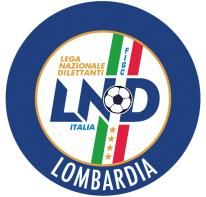 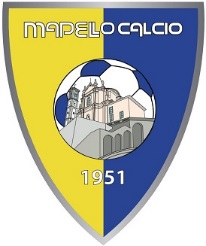 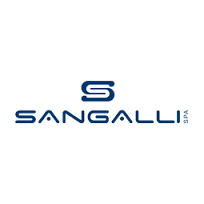 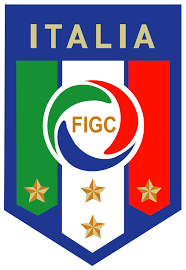 PROGRAMMA GARESABATO 19 GENNAIO 2019JUNIORES		CAMPIONATO: SPORTING DESENZANO-MAPELLO	ore 15,30 Desenzano dG11GIOVANISSIMI 2005	CAMPIONATO: CASTIGLIONE-MAPELLO		ore 15,30 Castiglione dSESORDIENTI 2006 M	AMICHEVOLE: MAPELLO-USO ZANICA		ore 16,00 Mapello	ESORDIENTI 2006 P	T.MONDONICO: MAPELLO-PONTIDA BRIANTEA	ore 17,15 MapelloESORDIENTI 2007 D	TRIANGOLARE: MAPELLO-ALDINIVIRTUS GARDA GRUMELLESE				ore 14,30 MapelloESORDIENTI 2007 P	AMICHEVOLE: MAPELLO-ORATORIO STEZZANO	ore 14,30 MapelloPULCINI 2008 D	TRIANGOLARE: MAPELLO-SPERANZA AGRATEVIRTUS GARDA GRUMELLESE				ore 14,30 MapelloPULCINI 2008 C	AMICHEVOLE: MAPELLO-MARIO ZANCONTI		ore 14,30 MapelloPULCINI 2009 P	TORNEO: SQUADRE VARIE				ore 14,25 VittuonePULCINI 2009 V	TORNEO: SQUADRE VARIE				ore 14,25 VittuonePRIMI CALCI 2010 C	TORNEO: SQUADRE VARIE				ore 15,30 PontidaPRIMI CALCI 2010 AR	AMICHEVOLE: OROBICA FEMM.-MAPELLO		ore 14,30 Grumello aPPRIMI CALCI 2011 	TORNEO: SQUADRE VARIE				ore 17,15 SarnicoPROGRAMMA GAREDOMENICA 20 GENNAIO 2019ALLIEVI 2002		CAMPIONATO: MAPELLO-BRIANZA	 		ore 10,30 MapelloALLIEVI 2003		CAMPIONATO: MAPELLO-LOMBARDINA		ore 10,30 Mapello GIOVANISSIMI 2004	CAMPIONATO: OLGNATESE-MAPELLO		ore   9,15 OlginateESORDIENTI 2006 M	FAIR PLAY ELITE: SQUADRE VARIE			ore 14,30 SolbiateI ESORDIENTI 2006 P	AMICHEVOLE: TREZZO-MAPELLO			ore 16,15 TrezzoRPULCINI 2008 	C	TORNEO: SQUADRE VARIE				ore 14,30 Novate M. PULCINI 2009 P	TORNEO: SQUADRE VARIE				ore 16,00 MapelloPULCINI 2009 V	TORNEO: SQUADRE VARIE				ore 14,00 MapelloPRIMI CALCI 2010 C	TORNEO: SQUADRE VARIE				ore 13,45 Mapello.PRIMI CALCI 2010 AR	TORNEO: SQUADRE VARIE				ore 15,20 MapelloPICCOLI AMICI 2012	AMICHEVOLE: MAPELLO-CISANESE			ore   9,15 Mapello